Итоги Центр поддержки талантливой молодёжи – апрель 2017 год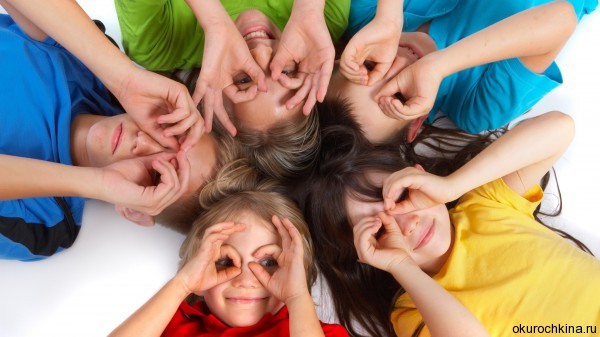 Итоги Центр поддержки талантливой молодёжи – апрель 2017 годИтоги Центр поддержки талантливой молодёжи – апрель 2017 годИтоги Центр поддержки талантливой молодёжи – апрель 2017 годИтоги Центр поддержки талантливой молодёжи – апрель 2017 годИтоги Центр поддержки талантливой молодёжи – апрель 2017 годИтоги Центр поддержки талантливой молодёжи – апрель 2017 годИтоги Центр поддержки талантливой молодёжи – апрель 2017 год№ФамилияИмяКлассПредметИтогМесто по РФМесто в регионе1НОСОВКИРИЛЛ4 кл.математика96212БЕЛКОВАПЕЛИНА5 кл.математика93413ГОРУКАЛОНАТАЛЬЯ5 кл.математика801734МАЛЯНОВАПОЛИНА5 кл.математика88925МУКАНАЛИЕВЖАСЛАН5 кл.математика455176ПИЯНЗИНЕГОР5 кл.математика504667ПРЯНИКОВААННА5 кл.математика772048ТРЕБУНСКАЯАНАСТАСИЯ5 кл.математика415589ШЕПЕЛЕВВИКТОР5 кл.математика7621510БУГРОВААНАСТАСИЯ6 кл.математика955111ЗАХАРОВПЕТР6 кл.математика955112МУРАДЯНСЕРГЕЙ6 кл.математика4356413РОДИОНОВСЕРГЕЙ6 кл.математика8812214ШЕВЦОВНИКОЛАЙ6 кл.математика8317315КОВАЛЕВВЛАДИМИР10 кл.математика5237316ПРОХОРОВАОКСАНА10 кл.математика4544517РОДИКОВМАКСИМ10 кл.математика2663618РОЖКОВАРТЕМ10 кл.математика4841419УСЕНИНАМАРИЯ10 кл.математика6425220ХРУЛЕВАРТЕМ10 кл.математика7515121РОДИОНОВВЛАДИМИР3 кл.русский язык905122ГРЕЧИШНИКОВАПОЛИНА5 кл.русский язык8214223ЗАХАРОВМАТВЕЙ5 кл.русский язык8511124ТРИБУНСКАЯВЛАДА6 кл.литература973125БИРШДИНАРА7 кл.история7110126РУСАКОВДМИТРИЙ7 кл.история3636327СОРОКИНАВИКТОРИЯ7 кл.история5125228ЗУДИНЕГОР7 кл.обществознание6430129МАНУИЛОВААНАСТАСИЯ7 кл.обществознание6133230ПЕРЕКЛИЦКАЯВЛАДА7 кл.обществознание5336331РУСАКОВДМИТРИЙ7 кл.обществознание5137432БАФОЕВТИМУР7 кл.биология7217133ЗУДИНЕГОР7 кл.биология4740334КОРШИКОВИГОРЬ7 кл.биология6820235РОДИОНОВВЛАДИМИР3 кл.окружающий мир829236НАЗАРКИНДАНИЛА4 кл.окружающий мир9241